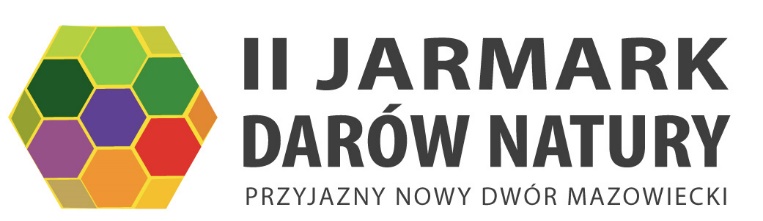 Park Miejski im. J. Wybickiego - Nowy Dwór Mazowiecki13 kwietnia 2019 r.Nazwa wystawcy: ______________________________________________________Opis oferowanego asortymentu: ______________________________________________________________________________________________________________________________________________Telefon kontaktowy: ____________________________________________________E-mail kontaktowy: _____________________________________________________Adres strony www: _____________________________________________________Adres fan page na Facebooku: ____________________________________________Ilość metrów bieżących potrzebny na stoisko: ______________________________Czy potrzebny dostęp do prądu? 			TAK/NIE* (niepotrzebne skreślić) Na adres martyna.kordulewska@nowydwormaz.pl prosimy wysłać cyfrowe zdjęcia oferowanego asortymentu wraz z ewentualnym logo w formacie jpg.Wystawca oświadcza, że zapoznał się z poniższymi zasadami i akceptuje je: Jarmark Darów Natury (zwany dalej Jarmarkiem) odbędzie się 13 kwietnia 2019 r. w Parku Miejskim im. Józefa Wybickiego w Nowym Dworze Mazowieckim. Organizatorem Jarmarku jest Miasto Nowy Dwór Mazowiecki.Celem Jarmarku jest prezentacja i promocja wyrobów spożywczych, kosmetycznych oraz artystycznych bazujących na naturalnych produktach.Wystawcy biorący udział w Jarmarku zobowiązani są do przestrzegania obowiązujących przepisów prawnych. Wszelkie kwestie związane ze sprzedażą tj. zezwolenia, podatki, koncesje, licencje, ubezpieczenia i inne, także sanitarne leżą w gestii wystawcy.Osoby zainteresowane udziałem w Jarmarku jako wystawcy zobowiązane są do dostarczenia formularza zgłoszeniowego do dnia 25 marca 2019 r.Liczba miejsc w Jarmarku jest ograniczona. O zakwalifikowaniu się wystawcy decyduje organizator.Organizator na podstawie formularzy zgłoszeniowych przygotuje plan stoisk i udostępni bezpłatnie miejsce wystawowe wystawcy, bez wyposażenia. Plan stoisk zostanie udostępniony zakwalifikowanym wystawcom drogą elektroniczną. Organizator nie ponosi odpowiedzialności za rzeczy pozostawione na stoisku bez opieki, za szkody wyrządzone przez osoby trzecie, kradzieże i tym podobne.